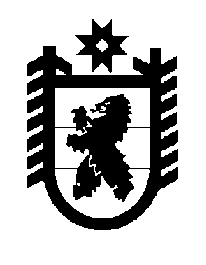 Российская Федерация Республика Карелия    ПРАВИТЕЛЬСТВО РЕСПУБЛИКИ КАРЕЛИЯПОСТАНОВЛЕНИЕот  20 июня 2017 года № 210-Пг. Петрозаводск О внесении изменений в постановление Правительства Республики Карелия от 15 апреля 2014 года № 112-ППравительство Республики Карелия п о с т а н о в л я е т:Внести в государственную программу Республики Карелия «Эффективное управление региональными и муниципальными финансами в Республике Карелия», утвержденную постановлением Правительства Республики Карелия от 15 апреля 2014 года № 112-П «Об утверждении государственной программы Республики Карелия «Эффективное управление региональными и муниципальными финансами в Республике Карелия» (Собрание законодательства Республики Карелия, 2014, № 4, ст. 610; 2016, № 8, ст. 1722; Официальный интернет-портал правовой информации (www.pravo.gov.ru),                        29 декабря 2016 года, № 1000201612290003; 14 февраля 2017 года,                                 № 1000201702140002; 16 мая 2017 года, № 1000201705160002), следующие изменения:1) в приложении 4:а) графу 2 позиции «Основное мероприятие 4.1.1.1.0» изложить в следующей редакции:«Обеспечение своевременных выплат по обязательствам Республики Карелия*»;б) дополнить сноской следующего содержания:«* В рамках основного мероприятия 4.1.1.1.0 планируется заключение государственных контрактов на 2017 – 2020 годы на оказание услуг по предоставлению кредитов на финансирование дефицита бюджета Республики Карелия и (или) погашение долговых обязательств Республики Карелия. Планируемым результатом оказания услуг по государственным контрактам является обеспечение источников финансирования дефицита бюджета Республики Карелия и (или) своевременное погашение долговых обязательств Республики Карелия при исполнении бюджета Республики Карелия. Предельный объем средств составляет в 2017 году 900 000,00 тыс. рублей, в 2018 году – 800 000,00 тыс. рублей, в 2019 году – 700 000,00 тыс. рублей, в 2020 году – 700 000,00 тыс. рублей.»;2) в приложении 5:а) графу 2 позиции «Основное мероприятие 4.1.1.1.0» изложить в следующей редакции:«Обеспечение своевременных выплат по обязательствам Республики Карелия*»;б) дополнить сноской следующего содержания:«* В рамках основного мероприятия 4.1.1.1.0 планируется заключение государственных контрактов на 2017 – 2020 годы на оказание услуг по предоставлению кредитов на финансирование дефицита бюджета Республики Карелия и (или) погашение долговых обязательств Республики Карелия. Планируемым результатом оказания услуг по государственным контрактам является обеспечение источников финансирования дефицита бюджета Республики Карелия и (или) своевременное погашение долговых обязательств Республики Карелия при исполнении бюджета Республики Карелия. Предельный объем средств составляет в 2017 году 900 000,00 тыс. рублей,                   в 2018 году – 800 000,00 тыс. рублей, в 2019 году – 700 000,00 тыс. рублей,                   в 2020 году – 700 000,00 тыс. рублей.».Временно исполняющий обязанности
Главы Республики Карелия                                                        А.О. Парфенчиков